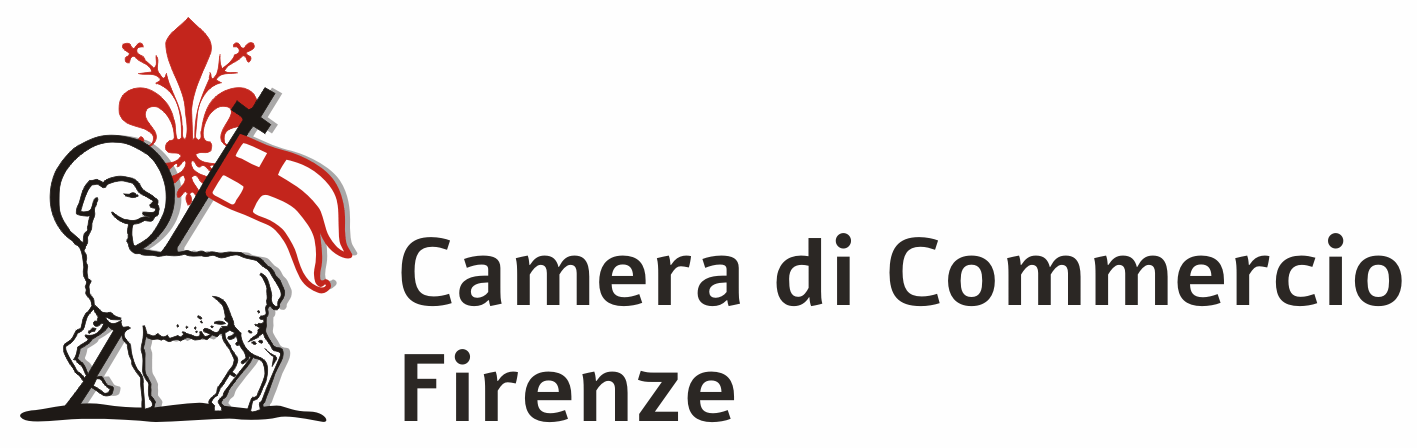 DISCIPLINARE A FAVORE DELLE IMPRESE/SOGGETTI REA DELLA CITTA’ METROPOLITANA DI FIRENZE IN TEMA DI PERCORSI PER LE COMPETENZE TRASVERSALI E PER L’ORIENTAMENTO (EX ALTERNANZA SCUOLA-LAVORO) (anno 2019)DOMANDA DI CONTRIBUTOda inviare all’indirizzo di posta elettronica certificata della Camera di Commercio di Firenze: cciaa.firenze@fi.legalmail.camcom.itdal 10.05.2019 al 15.11.2019Il sottoscritto …………………………………………………………………………………… in qualità di legale rappresentante dell’impresa/soggetto REA ………………………………………………………….…………………………………………………………………………………Codice fiscale/Partita Iva ………………………………………………………………… n. iscrizione REA …………………………………………………con sede nel Comune di …………………………………………………………………………………………………………………………………………………Indirizzo …………………………………………………………………………………………………………………………………………………………………………Telefono ……………………………………………………………………… Cellulare …………………………………………………………………………………E-mail ……………………………………………………………………………… PEC ……………………………………………………………………………………CHIEDEai sensi del disciplinare, approvato con determinazione dirigenziale 10.04.2019, n. 179, la concessione di un contributo di € ………………………………  per l’attivazione di uno o più percorsi per le competenze trasversali e per l’orientamento (ex alternanza scuola-lavoro) con permanenza presso il soggetto richiedente a partire dall’01.01.2019 di n. …………… studenti (di cui n. …… diversamente abili ai sensi della legge 104/92), nell’ambito di una o più convenzioni, in vigore al momento della realizzazione del percorso, tra il soggetto richiedente e gli istituti scolastici secondari di II grado/Centri di Formazione Professionale (in questo ultimo caso esclusivamente all’interno di percorsi IeFP)A TAL FINE DICHIARAdi aver preso attenta visione del disciplinare 2019 disponibile sul sito www.fi.camcom.gov.it e di accettarne integralmente le condizioni;di essere iscritto nel Registro Nazionale Alternanza Scuola-Lavoro (https://scuolalavoro.registroimprese.it), così come previsto dall’art. 1 comma 40 della L.107/2015 (Legge “Buona Scuola”);che il soggetto richiedente non è soggetto alle procedure concorsuali, di cui al R.D. 16.03.1942, n. 267 e successive modificazioni e non è in fase di liquidazione;che le agevolazioni di cui al presente disciplinare non saranno cumulate con altre concesse allo stesso titolo e per le stesse finalità dallo Stato e da altri Enti Pubbliciche il soggetto richiedente non ha in corso contratti di fornitura di servizi, anche a titolo gratuito, con la Camera di Commercio di Firenze, ai sensi dell’articolo 4, comma 6 del D.L. 06.07.2013, n. 95 (convertito nella L. 07.08.2012, n. 135);che per gli studenti per i quali è stato allegato il patto formativo e il registro presenze è stato ottenuto il consenso al trattamento dei dati e alla comunicazione dei medesimi alla Camera di Commercio di Firenze per le finalità del procedimento di concessione e liquidazione del contributo (Reg. UE 2016/679);di essere iscritta nell’Elenco delle imprese con rating di legalità tenuto dall’Autorità Garante della Concorrenza e del Mercato e di impegnarsi a comunicare l’eventuale revoca o sospensione del rating qualora intervenisse tra la data di richiesta del contributo e la sua erogazioneoppuredi NON essere iscritta nell’Elenco delle imprese con rating di legalità tenuto dall’Autorità Garante della Concorrenza e del Mercato.ALLEGAcopia del patto/patti formativo/i stipulato/i tra il soggetto richiedente e l’Istituto Scolastico/Centro di Formazione Professionale debitamente firmato/i  e riguardante/i ogni studente ospitato copia del registro presenze di ciascuno studente COMUNICAche il soggetto richiedente elegge domicilio, ai fini della procedura relativa alla presente domanda di contributo, presso il seguente indirizzo di posta elettronica certificata …………………………………………………………………………………………… intestata a ………………………………………………………………………………..…………….……Telefono …………………….…..………… Cellulare ………….….…………………Qualora il contributo venga concesso, il relativo importo dovrà essere accreditato sul conto corrente intestato al soggetto richiedente presso:Istituto di credito …………………………………………….…………………………………………………….…………………………………………………………………………sede, filiale o agenzia di ……………………………………………………………………………… Conto corrente n. …………………..…….……………………………IBAN ………………………………………………….………………………………………………………………………………………………..……………………………………………Data ……………………………………Firma del legale rappresentante………………………………………………………………………(firma digitale o firma autografa con copia del documento di identità)Per maggiori informazioni:Camera di Commercio di FirenzePiazza del Grano, 6 – 50122 FirenzeU. O. Contributi alle Imprese e Rendicontazioni  (Cristina D’Aniello) e U. O. Scuola Impresa (Elena Brettoni)Telefono: 055.2392139 – 055.2392138Email: promozione@fi.camcom.itResponsabile del procedimento ai sensi della Legge 241/90: Dott.ssa Costanza CeccariniINFORMATIVA SUL TRATTAMENTO DEI DATI PERSONALIArt. 13 Regolamento UE 2016/679 (R.G.P.D.)Ai sensi dell’art. 13 del Regolamento UE 2016/679 (di seguito R.G.P.D.), in merito al trattamento dei dati personali a Lei relativi, Si informa di quanto segue:Titolare del trattamentoTitolare del trattamento dei dati, ai sensi dell’art. 4 n. 7 R.G.P.D., è la Camera di Commercio di Firenze in persona del suo legale rappresentante pro-tempore, con domicilio eletto in Firenze, Piazza de’ Giudici 3.Il Titolare può essere contattato mediante email all'indirizzo PEC cciaa.firenze@fi.legalmail.camcom.it o all’indirizzo di posta elettronica info@fi.camcom.it. Responsabile della protezione dei datiLa Camera di Commercio di Firenze ha nominato un responsabile della protezione dei dati personali (RPD ovvero, Data Protection Officer, DPO) che può essere contattato all’indirizzo mail: privacy@fi.camcom.it.Finalità e base giuridica del trattamento dei datiNecessità del trattamento (art. 6 par. 1 lett. e R.G.P.D.) per l'esecuzione di un compito di interesse pubblico o connesso all'esercizio di pubblici poteri di cui è investito il titolare del trattamento, attivato a seguito di presentazione di domanda a partecipare al Bando/Disciplinare sulla base dell’art. 2, comma 1, lettera d), legge 580/1993, o ad una richiesta di contributo sulla base di quanto disposto dall’art. 2 comma 1, lettera g.), legge 580/1993.Modalità del trattamentoIl trattamento dei dati sarà effettuato in modo da garantirne sicurezza e riservatezza, mediante strumenti e mezzi cartacei, informatici e telematici idonei.Il trattamento è effettuato nel rispetto dei principi di del Regolamento UE 679/2016.Comunicazione e diffusione dei datiI dati personali da Lei forniti sono comunicati ai seguenti soggetti:Enti pubblici e privati con finalità previdenziali, assistenziali, assicurative, ispettive e fiscali (es. INPS, INAIL, Agenzia delle Entrate);ogni soggetto che abbia titolo e interesse per l’esercizio del diritto di accesso ai sensi degli artt. 22 e ss. della Legge n. 241/1990;all’Istituto di Credito cassiere incaricato di effettuare i pagamenti per conto della Camera di Commercio;ogni altro soggetto pubblico o privato nei casi previsti dal diritto interno e dell’Unione.I dati personali comuni, con esclusione quindi delle particolari categorie di dati di cui all’art. 9 par. 1 R.G.P.D. e dei dati giudiziari, sono oggetto di pubblicazione nel sito internet dell’Ente, secondo le previsioni e le modalità del D.Lgs. n. 33/2013. Trasferimento dei datiL’Ente titolare del trattamento non trasferirà i dati personali né in Stati membri dell’Unione Europea né in Stati terzi non appartenenti all’Unione Europea.Periodo di conservazione dei datiI dati personali sono conservati per tutta la durata della procedura, in quanto necessari alla gestione e all’esecuzione del procedimento amministrativo relativo.Successivamente dal momento della conclusione dalla cessazione del rapporto contrattuale i dati sono conservati nei termini di cui alla normativa in materia di scarto documentale per le PA.Diritti dell’interessatoTra i diritti a Lei riconosciuti dal GDPR rientrano quelli di:chiedere alla Camera di Commercio di Firenze l'accesso ai Suoi dati personali ed alle informazioni relative agli stessi; la rettifica dei dati inesatti o l'integrazione di quelli incompleti; la cancellazione dei dati personali che La riguardano; la limitazione del trattamento dei Suoi dati personali (secondo le norme del GDPR);opporsi in qualsiasi momento al trattamento dei Suoi dati personali al ricorrere di situazioni particolari che La riguardano;revocare il consenso in qualsiasi momento, limitatamente alle ipotesi in cui il trattamento sia basato sul Suo consenso per una o più specifiche finalità e riguardi dati personali comuni. Il trattamento basato sul consenso ed effettuato antecedentemente alla revoca dello stesso conserva, comunque, la sua liceità;proporre reclamo a un'autorità di controllo: Autorità Garante per la protezione dei dati personali – www.garanteprivacy.it.Conferimento dei datiIl conferimento dei Suoi dati personali è facoltativo al fine di partecipare al procedimento amministrativo su richiamato.Il rifiuto di fornire i dati richiesti non consentirà la partecipazione al relativo procedimento amministrativo.Inesistenza di un processo decisionale automatizzatoL’Ente non adotta alcun processo automatizzato, compresa la profilazione di cui all'art. 22, paragrafi 1 e 4, R.G.P.D.